Documentação – Empresa XXX Projeto: RICO S/AAnalista de Sistemas: nomomomomoSumárioDiagrama de Caso de Uso	2UC001 – Cadastrar Colaborador	3UC002 – Excluir Colaborador	4UC003 – Consultar Colaborador	5UC004 – Alterar Colaborador	7Diagrama de Caso de Uso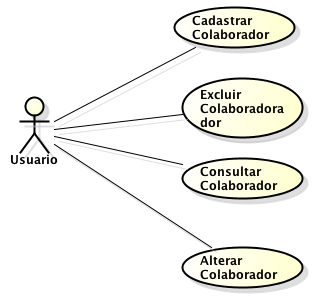 UC001 – Cadastrar ColaboradorUC002 – Excluir ColaboradorUC003 – Consultar ColaboradorUC004 – Alterar ColaboradorIdentificação: UC001Identificação: UC001Nome: Cadastrar ColaboradorNome: Cadastrar ColaboradorAtores: UsuarioAtores: UsuarioTipo: PrimárioTipo: PrimárioPré-condições: Estar logadoPré-condições: Estar logadoPós-condições: Colaborador cadastrado na base de dadosPós-condições: Colaborador cadastrado na base de dadosSequencia típica de eventosSequencia típica de eventosAtorSistema1. Clica no link Cadastrar Colaborador4. Valida informações preenchidas2. Preenche informações do formulário(nome, ......)5. Realiza o cadastro3. Clica no botão cadastrarSequencia alternativaSequencia alternativa4a. Informações preenchidas incorretamente4a. Informações preenchidas incorretamente       1. Exibe mensagem de erro e coloca o foco no primeiro campo com problema.       1. Exibe mensagem de erro e coloca o foco no primeiro campo com problema.Identificação: UC002Identificação: UC002Nome: Excluir ColaboradorNome: Excluir ColaboradorAtores: UsuarioAtores: UsuarioTipo: PrimárioTipo: PrimárioPré-condições: Estar logadoPré-condições: Estar logadoPós-condições: Colaborador excluído da base de dadosPós-condições: Colaborador excluído da base de dadosSequencia típica de eventosSequencia típica de eventosAtorSistema1. Entra na listagem de colaboradores4. Verifica dependências2. Seleciona o colaborador que deseja excluir5. Realiza a exclusão3. Clica no botão excluir.Sequencia alternativaSequencia alternativa4a. Colaborador referenciado em outra tabela.4a. Colaborador referenciado em outra tabela.       1. Exibe mensagem “Não foi possível excluir o registro, verifique dependências.       1. Exibe mensagem “Não foi possível excluir o registro, verifique dependências.Identificação: UC003Identificação: UC003Nome: Consultar ColaboradorNome: Consultar ColaboradorAtores: UsuarioAtores: UsuarioTipo: PrimárioTipo: PrimárioPré-condições: Estar logadoPré-condições: Estar logadoPós-condições:  Pós-condições:  Sequencia típica de eventosSequencia típica de eventosAtorSistema1. Entra na listagem de colaboradores2. Verifica os colaboradores cadastrados3. Exibe a listagem de colaboradoresSequencia alternativaSequencia alternativa(Depois do passo 3)4. Usuário digita um texto para pesquisa(nome do colaborador) e clica no botão pesquisar.(Volta para o passo 2)(Depois do passo 3)4. Usuário digita um texto para pesquisa(nome do colaborador) e clica no botão pesquisar.(Volta para o passo 2)Identificação: UC004Identificação: UC004Nome: Alterar ColaboradorNome: Alterar ColaboradorAtores: UsuarioAtores: UsuarioTipo: PrimárioTipo: PrimárioPré-condições: Estar logadoPré-condições: Estar logadoPós-condições:  informações do colaborador alteradas com sucessoPós-condições:  informações do colaborador alteradas com sucessoSequencia típica de eventosSequencia típica de eventosAtorSistema1. Entra na listagem de colaboradores4. Sistema verifica dados do colaborador selecionado2. Seleciona o colaborador que deseja alterar.5. Exibe formulário com as informações do colaborador3. Clica no botão alterar8. Valida as informações preenchidas6. Altera as informações desejadas9. Efetiva a alteração7. Usuário clica no botão salvar.Sequencia alternativaSequencia alternativaAqui deixei para vocês!!!Aqui deixei para vocês!!!